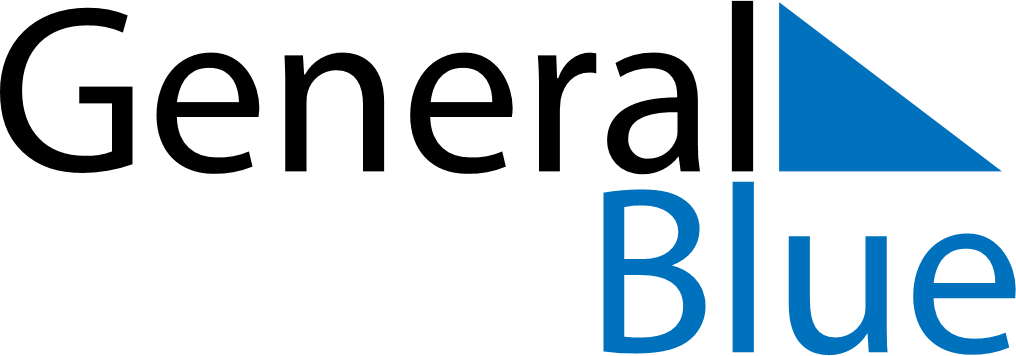 March 2024March 2024March 2024March 2024March 2024March 2024March 2024Kiskoros, Bacs-Kiskun, HungaryKiskoros, Bacs-Kiskun, HungaryKiskoros, Bacs-Kiskun, HungaryKiskoros, Bacs-Kiskun, HungaryKiskoros, Bacs-Kiskun, HungaryKiskoros, Bacs-Kiskun, HungaryKiskoros, Bacs-Kiskun, HungarySundayMondayMondayTuesdayWednesdayThursdayFridaySaturday12Sunrise: 6:22 AMSunset: 5:28 PMDaylight: 11 hours and 5 minutes.Sunrise: 6:20 AMSunset: 5:29 PMDaylight: 11 hours and 9 minutes.34456789Sunrise: 6:18 AMSunset: 5:31 PMDaylight: 11 hours and 12 minutes.Sunrise: 6:16 AMSunset: 5:32 PMDaylight: 11 hours and 15 minutes.Sunrise: 6:16 AMSunset: 5:32 PMDaylight: 11 hours and 15 minutes.Sunrise: 6:14 AMSunset: 5:33 PMDaylight: 11 hours and 19 minutes.Sunrise: 6:12 AMSunset: 5:35 PMDaylight: 11 hours and 22 minutes.Sunrise: 6:10 AMSunset: 5:36 PMDaylight: 11 hours and 25 minutes.Sunrise: 6:09 AMSunset: 5:38 PMDaylight: 11 hours and 29 minutes.Sunrise: 6:07 AMSunset: 5:39 PMDaylight: 11 hours and 32 minutes.1011111213141516Sunrise: 6:05 AMSunset: 5:41 PMDaylight: 11 hours and 35 minutes.Sunrise: 6:03 AMSunset: 5:42 PMDaylight: 11 hours and 39 minutes.Sunrise: 6:03 AMSunset: 5:42 PMDaylight: 11 hours and 39 minutes.Sunrise: 6:01 AMSunset: 5:43 PMDaylight: 11 hours and 42 minutes.Sunrise: 5:59 AMSunset: 5:45 PMDaylight: 11 hours and 45 minutes.Sunrise: 5:57 AMSunset: 5:46 PMDaylight: 11 hours and 49 minutes.Sunrise: 5:55 AMSunset: 5:48 PMDaylight: 11 hours and 52 minutes.Sunrise: 5:53 AMSunset: 5:49 PMDaylight: 11 hours and 55 minutes.1718181920212223Sunrise: 5:51 AMSunset: 5:50 PMDaylight: 11 hours and 59 minutes.Sunrise: 5:49 AMSunset: 5:52 PMDaylight: 12 hours and 2 minutes.Sunrise: 5:49 AMSunset: 5:52 PMDaylight: 12 hours and 2 minutes.Sunrise: 5:47 AMSunset: 5:53 PMDaylight: 12 hours and 5 minutes.Sunrise: 5:45 AMSunset: 5:54 PMDaylight: 12 hours and 9 minutes.Sunrise: 5:43 AMSunset: 5:56 PMDaylight: 12 hours and 12 minutes.Sunrise: 5:41 AMSunset: 5:57 PMDaylight: 12 hours and 15 minutes.Sunrise: 5:39 AMSunset: 5:59 PMDaylight: 12 hours and 19 minutes.2425252627282930Sunrise: 5:37 AMSunset: 6:00 PMDaylight: 12 hours and 22 minutes.Sunrise: 5:35 AMSunset: 6:01 PMDaylight: 12 hours and 25 minutes.Sunrise: 5:35 AMSunset: 6:01 PMDaylight: 12 hours and 25 minutes.Sunrise: 5:33 AMSunset: 6:03 PMDaylight: 12 hours and 29 minutes.Sunrise: 5:31 AMSunset: 6:04 PMDaylight: 12 hours and 32 minutes.Sunrise: 5:29 AMSunset: 6:05 PMDaylight: 12 hours and 35 minutes.Sunrise: 5:27 AMSunset: 6:07 PMDaylight: 12 hours and 39 minutes.Sunrise: 5:25 AMSunset: 6:08 PMDaylight: 12 hours and 42 minutes.31Sunrise: 6:24 AMSunset: 7:09 PMDaylight: 12 hours and 45 minutes.